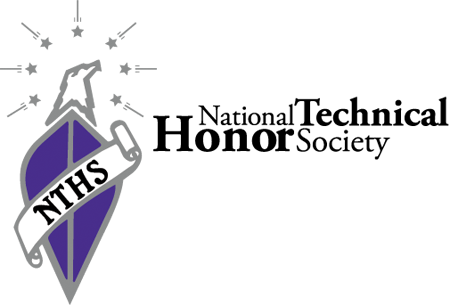 Student Name (please print):  _________________________________________E-mail (please print):  _________________________________________Criteria:GPA – 3.0 or higher (unweighted)Current Junior or SeniorCTE Course Requirement – 2 CTE courses with an “A”Application Deadline – September 16, 2016Student Nominee – Please complete the information below.  Incomplete applications will not be considered. Return completed applications to Mrs. Caudill in room 603.Past, present and planned CTE courses: ______________________________________________________________________________________________________________________________________________________Career Objective:  ______________________________________________________________School Involvement:  ________________________________________________________________________________________________________________________________________GPA:  __________________________________Recommending CTE Teacher:_________________________________		__________________________________Teacher Printed Name					Teacher Signature